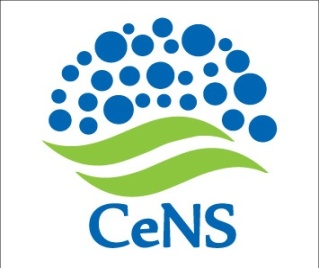 CeNS/201718/CHTHPCL Proj/LP001                                                             Date: 08 September 2017The Centre invites Quotation  bid for the following item. NOTE:The sealed quotation  should be submitted on or before 22 September 2017 by 5.00PM through Speed Post / Courier / Registered Post.( b) The quotation should be addressed to the Director, Centre for Nano and Soft Matter  Sciences,          PB No: 1329, Prof. U.R Rao Road, Jalahalli, Bangalore-560013. The same should be accompanied with and Earnest Money Deposit of Rs.15,000/- in the form of a Demand Draft of Nationalized bank  drawn in favor of “Centre for Nano and Soft Matter Sciences”, payable at Bengaluru. The EMD will be refunded to unsuccessful bidders without any interest thereon.The cost of Packing, Freight & Insurance (CIF Bangalore) should be indicated separately. A brochure giving technical details of the product should be enclosed.Discount if any should be clearly mentioned.Delivery schedule, warranty details must be clearly indicated.Taxes & duties should be separately shown.The quoted price should be valid for a minimum period of 3 months from the date of issue.Terms of payment:i) For Imported Equipment: a) 90% through Letter of Credit with usance period of 30 days on proof of dispatch of consignment. The balance 10% payment will be released after expiry of the applicable Warranty period or on submission of Performance Bank Guarantee for an equivalent amount (10% of the Invoice value), having validity up to three months from the date of expiry of the applicable Warranty period.                                                                              ORb) 90% by wire transfer on proof of dispatch of consignment and balance 10% after delivery and installation of equipment. Performance Bank Guarantee equal to 10% of invoice value to be submitted before release of the final 10% payment.ii) For Indigenous Equipment: the payment in INR shall be made through NEFT/RTGS after successful installation and against submission of  Performance Bank Guarantee equal to 10% value of the equipment, valid for the period of warranty. Complete details such as the bank account number/IFSC/SWIFT/Bank Address, etc. should be provided along with the price bid.Opening of bids: The firm shall be at liberty to authorize a representative to be present at the opening of the quotation at the time and date which will be informed by E-mail. A proper letter of authority should be produced before the meeting.   Firms representing the Principal  supplier should submit authorized dealership certificate from the      Principal company along with the quotation. The dealership certificate should be valid for at least one year from the date of submission of quotation.Banking charges: All banking charges applicable outside India will be on suppliers account.Guarantee and replacement: The Supplier shall guarantee that the Items/Equipment supplied shall comply fully with the specifications laid down, for material workmanship and performance. The Guarantee period should be specifically  mentioned.The Centre reserves the right to accept or reject any quotation or part thereof without assigning       any reasons. Sealed envelopes containing  the quotation  should be superscripted with "Quotation for        CeNS/2017-18/CHT-HPCL Proj/LP001” Quotation received after the due date shall not be considered.The Centre is exempted from paying of custom duty on purchase under the Government of India Notification No.11/280/1993-TU-V dated 29 April 2016.The Centre is also exempt from paying Central Excise of Customs duty on purchase under the Govt. of India, Notification No. 11/280/1993-TU-V dated 29 April 2016.        				                                   Yours sincerelySd/-Administrative OfficerSL NoENQUIRY  NO & DATEDescription of  Item Qty1)CeNS/2017-18/CHT-HPCL Proj/LP001                                                             Date: 08 September 2017Probe Ultrasonic ProcessorDetailed Specification  in Annexure.  1 No